Name ______________________________________________________________ Age ________  Date __________What do you prefer to be called? _________________________ Date of Birth ____________ SS# ________________Home Phone ________________  Cell Phone ___________________ Gender:  Male  Female  Other ___________ Email: ______________________________________________ Preferred method of contact:  Call  Text  Email  Ethnicity: _______________ Preferred Language:  English  Other _________   Marital Status __________________ Address ____________________________________________ City_________________  State ______Zip_________Emergency Contact Name ___________________________ Phone __________________ Relationship ___________ Employer ______________________ Address _________________________________ Zip _______ City_________ State ______  Occupation ________________________ Your Job Description _______________________________ How did you hear about our office? _____________________________________ Referred by: _________________ When did your condition begin? __________________________________ Date of Last Physical Exam __________ Other Doctors seen for this condition? _______________________________________________________________ Have you had the same or similar symptoms before?  Yes   No   Date of prior condition _____________________  List chief symptoms in order of severity:(1)___________________________________________	         Family History: (Circle all that apply) Unsure of any(2)___________________________________________	        Arthritis:	        Self   Parent   Sibling  Grandparents(3)___________________________________________	        Cancer:	        Self   Parent   Sibling  GrandparentsHave you had chiropractic care before?  Yes   No	        Diabetes:	        Self   Parent   Sibling  GrandparentsDate: __________ Provider: ______________________	        Heart Diseases: Self   Parent   Sibling  GrandparentsMay we move forward our findings to your doctor? Yes  No       Hypertension:   Self   Parent   Sibling  GrandparentsPrevious Surgeries ______________________________	        Stroke:	        Self   Parent   Sibling  Grandparents______________________________________________        Thyroid:            Self   Parent   Sibling  GrandparentsAllergies (Medicine, Food, Environment) ____________		Other: __________________________________________________________________________________	           ____________________________________No known drug allergies or allergies  Yes   No			          ____________________________________Current Medications (Including Vitamins and Supplements) and what they are for? (bring in a list as well)__________________________________________________________________________________________________________________________________________________________________________________________________________________________________________________________________________________________Circle what apply:Do you take blood thinners (heparin, coumadin, warfarin), steroids?  Yes  NoDo you have any family history of; rheumatoid arthritis, gout, ankylosing spondylitis, lupus, stroke?  Yes  NoCheck all symptoms that apply to you:Headache 		Tingling/numbness in arms/hands	Chest pain	Unexplained weight lossNeck Pain/Stiffness	Tingling/numbness in legs/toes	Knee pain	Fatigue Back pain/Stiffness	Loss of balance/dizziness		Hip pain	Night SweatsShoulder Pain		Shortness of breath			Fever		Blood in UrineOther __________________________________________	Night Pain	Pain unrelieved by restFor women: Are you pregnant?  Yes No	Are you taking birth control? Yes  No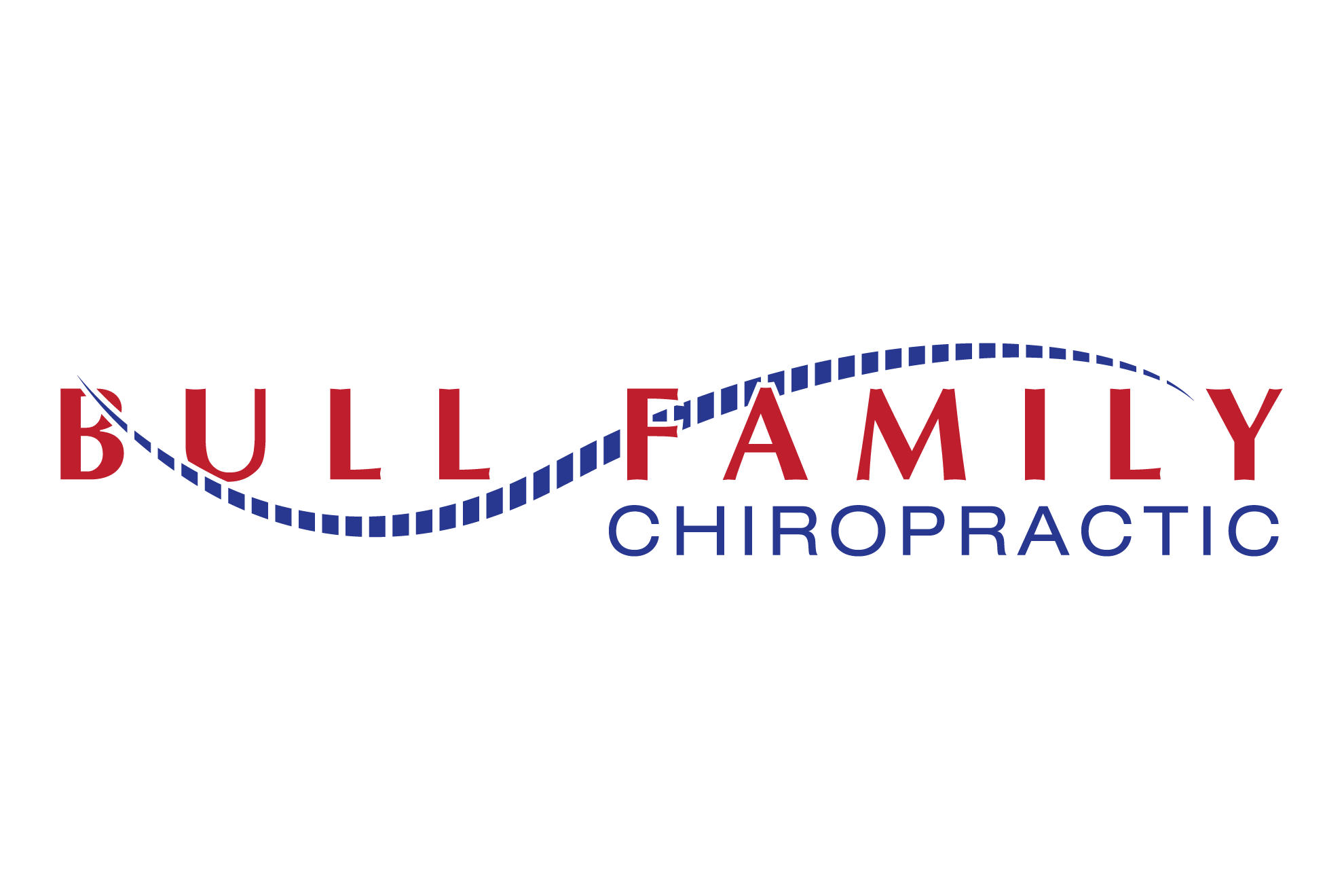       Review of Systems- (check box if you have had trouble with any of the following)              I currently do not have or have had in the past any of these conditionsSignature: _____________________________________________________   Date: ____________________Health History & AssessmentVITALS         Last Known Blood Pressure____________  Height ______________  Weight ________________SOCIAL HISTORY (Check all that apply to you)Caffeine use:							Drink Alcohol:		Occasional  Often  Never  How much ____________          Occasional  Often  Never      How much on typical day _________________Exercise:                                                                                          Occasional  Often  Never  How much ____________	Tobacco Use:            Type: _________Type ________________________________________                Current everyday Occasional Former  Never       Packs/day _______ Smoking start date _________Recreational Drug Use:              				 Smoking end date ___________                                          Occasional  Often  Never 				             Soft Drinks (Soda/Pop)					 Energy Products or Over the Counter StimulantsOccasional  Often  Never	How much ____________	Occasional  Often  Never	Diet/Healthy Eating ranking   					Water			Bad  Okay  Could be Better  Good  Great  			Occasional  Often  Never  How much _______Processed, Packaged, & Restaurant Food 			Fresh & Homemade FoodsOccasional  Often  Never					Occasional  Often  NeverHow many hours of sleep do you get? ______________ Do you wake up because of pain? ___________ Did you have sleep issues before______________? Do you have a hard time falling asleep because of pain? ___________Do you wear:  Arch supports  Orthotics   Heel lifts   NoneTime of day when pain is worst: _____ Morning ____Afternoon _____EveningDoes this pain radiate? _________________________________	        Is the pain:  No pain    Mild    Moderate    Severe         			                                        Please circle on the scale from, no pain to severe pain, and what you feel with this condition. Mark the type of pain below and where it pertains to the area on the left.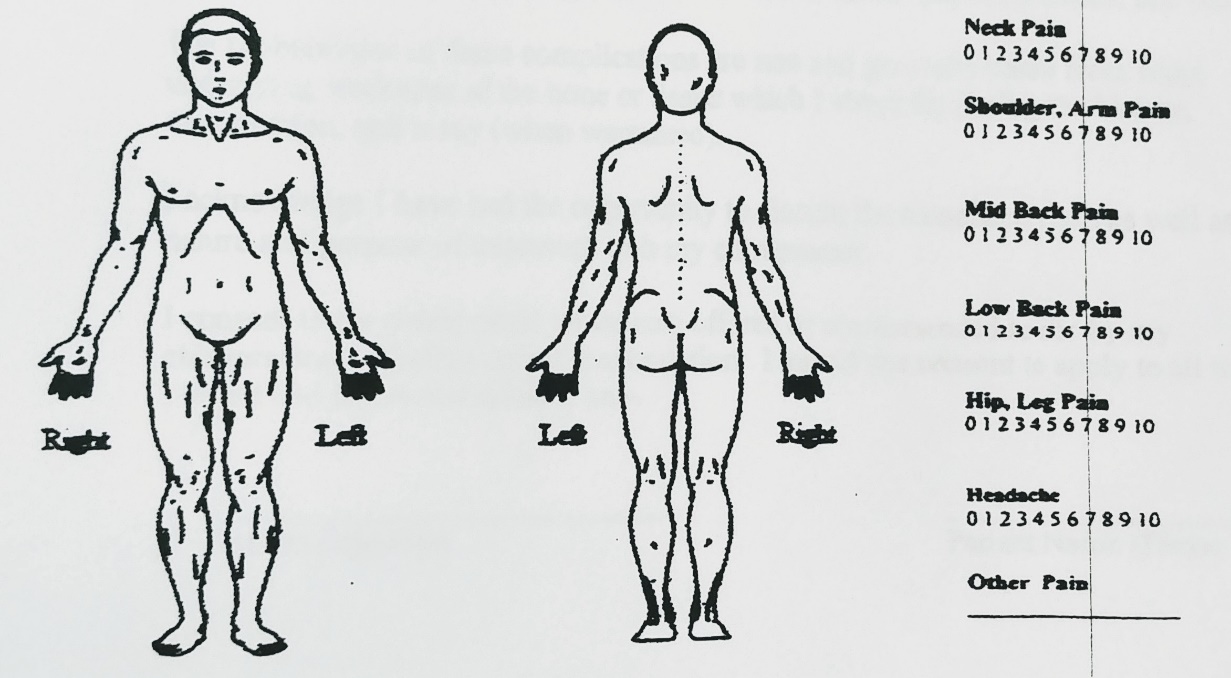 Type of pain:Stiffness _______Burning _______Numb/Tingling _______Sharp________ Soreness/Achy ________Activities of Daily Living/Symptoms/MedicationsPatient Name: ___________________________________                                                     File#____________    Date: ______________________                                       Daily Activities:  Effects of Current conditions On PerformancePlease identify how your current condition is affecting your ability to carry out activities that are routinely part of your lifeHealth Insurance Policyholder Name ____________________________________________________   Date of Birth _________________INSURANCE INFORMATION, CONSENT OF PROFESSIONAL SERVICES AND RELEASE OF INFORMATION	I understand and agree that health and accident insurance policies are an arrangement between an insurance carrier and myself. Furthermore, I understand that this office will prepare any necessary reports and forms to assist me in making collection from the insurance company and that any amount authorized to be paid directly to this office will be credited to my account on receipt. However, I clearly understand and agree that all services rendered to me are changed directly to me and that I am personally responsible for payment. I also understand if I suspend or terminate my care and treatment, any fees for professional services rendered to me will be immediately due and payable. I understand that if an insurance company initially pays for my treatment and later requests reimbursement from Bull Family Chiropractic and their affiliated providers for any reason, I will be responsible for payment of my entire outstanding balance. I hereby request, consent and authorize Bull Family Chiropractic and their affiliated providers to administer treatment, physical examination, chiropractic care, therapeutic rehabilitation, or any clinic services that they deem necessary in my case; I do hereby give my consent for the performance of conservative non-surgical treatment, including, but not limited to manipulation, physical therapy modalities, soft tissue massage and therapeutic exercises. I understand, as with any health care procedures, that there are certain complications, which may arise during chiropractic treatments. In particular, soreness is the most common symptom to feel after chiropractic care. If symptoms progress further than 72 hours, please consult your chiropractor. Some patients may experience short term aggravation of symptoms or muscle and ligament strains or sprains as a result of manual therapy techniques, but these are rare. Although uncommon, rib fractures have also been known to occur following certain manual therapy procedures; There are reported cases of stroke associated with visits to medical doctors and chiropractors. The scientific evidence and research does not establish a cause and effect relationship between chiropractic treatment and the occurrence of stroke. Recent studies suggest that patients may be consulting medical doctors and chiropractors when they are in the early stages of a stroke. Essentially, a stroke is already in progress. However, you are being informed of this reported association because a stroke may cause serious neurological impairment or even death. The possibility of such injuries occurring in association with upper cervical adjustment is extremely remote; There are rare reported cases of disc injuries identified following cervical and lumbar spinal adjustment, although no scientific evidence has demonstrated such injuries are caused, or may be caused, by spinal adjustments or other chiropractic treatment; Some electrical therapies offered by doctors of chiropractic can cause burns or skin irritation; however, this reported cases are infrequent.I acknowledge I have read this consent and I have discussed, or have been offered the opportunity to discuss, with my chiropractor the nature and purpose of chiropractic treatment in general, (including spinal adjustment), the treatment options and recommendations for my condition, and the contents of this Consent. I have had my questions answered to my satisfaction. I also understand that there is no certainty that I will achieve benefits and acknowledge that no guarantee has been made regarding the outcome of these procedures. I am aware there are alternatives to these procedures, including but not limited to medication and/or surgery.I further authorize them to disclose all or any part of my (patient’s) record to any person or corporation which is or may be liable under a contract to the clinic or to the patient or a family member or employer of the patient for all or part of the clinic’s charge, including, and not limited to hospital or medical services companies, insurance companies, or the patient’s employer. If there is any dispute about my care, I agree to a resolution by binding arbitration according to the American Arbitration Association guidelines. I have read (or have had read to me) the above explanation of the chiropractic treatments. I state that I have been informed and weighed the risks involved in chiropractic treatment at this health care office. I have decided that it is in my best interest to receive chiropractic treatment. I hereby give my consent to that treatment. I intend for this consent to cover the entire course of treatment for my present condition(s) and for any future condition(s) for which I seek treatment. We invite you to discuss any questions you might have with us. The best health services are based on a friendly mutually understood relationship. Patient’s or Guardian Signature ___________________________________________________ Date ______________Credit balances:***Any credit balance resulting from a patient’s payment will be applied to other household members of the patient or credited to future appointments. If a patient’s account becomes inactive for a period of 12-months, then credit on account will be refunded automatically. If the balance is less than $40.00, it must be requested by patient.***HIPAA Authorization/ Privacy PracticesPatient Name: __________________________________________________ Date of Birth: ________________________  Cell Phone: __________________ Home Phone: ___________________ Email:_________________________________  By signing below, I acknowledge that in accordance with the Privacy Rule of the Health Insurance Portability and Accountability Act (HIPAA) of 1996, that I have the right to revoke this consent, in writing, except to the extent that Bull Family Chiropractic (BFC) has taken action in reliance on this consent.With this consent, BFC can call me at home or an alternate location and leave a message on voice mail or in person in reference to any items that assist the practice in carrying out treatment, payment, or healthcare operations (TPO), such as appointment reminders, obtaining insurance information, billing, and any calls pertaining to my clinical care. Bull Family Chiropractic also has my consent to mail any items that assist the practice in carrying out TPO, such as appointment cards, statements, and insurance information. I am consenting to BFC, the use of my Protected Health Information (PHI) to carry out the TPO.I also understand that BFC will uphold the privacy of my medical records unless this information is requested to be released by myself or someone who I have given permission to access my records. I am also fully aware that Bull Family Chiropractic will not share my medical records with anyone without an authorization, except in the event of an emergency or patient’s condition that deems the situation medically necessary. I authorize the following individual(s) to receive information pertaining to any medical history and treatment received:  Name: _________________________________ Relationship:______________ Phone#: _____________  Name: _________________________________ Relationship:______________ Phone#: _____________  By signing my name below, I acknowledge my understanding of the terms of this agreement. This authorization shall supersede any prior written authorization I have made regarding the use, disclosure, and release of my medical information. This authorization will expire 2 years from the date it is signed.  ________________________________________ Date: _________________________________  Signature of Patient or Personal Representative Photo/Video/Social Media ConsentWe are PROUD of our patients and the progress they make while under our care! There’s nothing we enjoy more than CELEBRATING our patients’ successes along with them. If the moment arises, we would love to share your name, photo, video, story, or progress on our Social Media page(s) or website in the interest of showing others that “real people” visit our office and are smiling while they’re here – and most importantly, getting results!  Please check the box that applies to you:    Sure! You can use my picture, video, and testimonials on your Website and Social Media (i.e. Facebook, Instagram, etc.) pages, as long as I look good in it! No thanks! I’ll pass for now.WORK/AUTOMOBILE ACCIDENT QUESTIONNAIREDate of Accident: _____________________________ Were you the Driver ______ Passenger (Front/Back seat)_______Time of Accident: _________________ Speed you were travelling ________________ Other vehicle speed ___________Location of Accident:   Street: _________________________________ City: ____________________State: __________Amount of damage done to vehicle: No damage/ Minimal, <$2,000/ Moderate, > $2,000 damage/ Totaled, severe damageIf total loss has occurred, what is the amount they determined the damage at? ________________________________Visibility:   Poor    Fair    Good                                The weather was:    Snowing   Raining   Foggy   Windy   Clear   Sunny Who hit who/what? _____________________________Point of Impact:    Front      Rear      Left front      Left rear      Left side      Right front      Right rear      Right sideDid you have your seatbelt/shoulder strap on? Yes  No                          Did the airbag(s) deploy Yes  NoDid you hit anything in the vehicle? Yes  No     If yes, what?   Airbag    Armrest    Center Console    Dashboard    Gear shift/knob    Headrest    Rearview mirror   Roof		  Rear window    Seatback    Side door    Side window    Wheel    Windshield    Other: ____________Did you see the accident coming? Yes  No                 Does the vehicle have headrests? Yes  NoDid you brace for impact? Yes  No   Did you lose consciousness? Yes  No    If yes, for how long? ____________What direction was your head in?     Facing forward     Turned to the right     Turned to the left     Was your head injured?  Yes  No   Other body parts injured? _____________________________________________Immediately following the accident did you experience?   Headaches   Neck pain   Low back pain   (circle which ones)Did you go to the hospital? Yes  No               Any transportation to the hospital? Yes  No                                           Tests done _________________________________________________________________________________________Where you stopped at a red light or stop sign and rear ended? ____________   Head on collision ______________Another vehicle ran a stop sign or red light ________ Did vehicle get hit into another vehicle or tree? ______________Slowing down to make a stop or turn- rear ended ___________    Lost control______ Spun around ______ Rolled overSide swiped__________   “T-Boned” ___________  Other __________________________________________________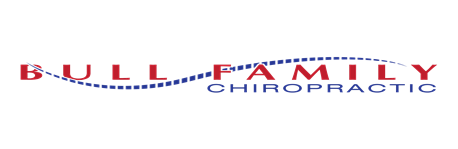 CONSENT TO TREAT A MINORI (we) being the parent, guardian or custodian of the minor being _______________________________, age ______, do hereby authorize, request & direct Bull Family Chiropractic and it’s doctors and staff to perform examinations, diagnostic x-rays, laboratory tests, and any treatment that in their judgment, is deemed advisable or required. It is the understanding of the undersigned that the physicians and their staff will have full authority from me as legal parent/guardian to continue with examinations, diagnostic tests, and treatments as will be needed while said minor shown above is under care in this office until legal age is attained. As legal parent/guardian, I realize full responsibility for all charges and payments due.Parent/Guardian or Custodian Signature ______________________________________________Date _______________Witness ___________________________________________________________________________________________Cardiovascular PastPresentRespiratoryPastPresentAllergic/ImmunologicPastPresentPoor CirculationAsthmaHivesHypertension TuberculosisImmune DisorderAortic AneurysmShort BreathHIV/AIDSHeart DiseaseEmphysemaAllergy ShotsHeart AttackCold/Flu Cortisone UseChest PainCoughHigh Cholesterol WheezingEar, Nose, and ThroatPast PresentPace MakerDifficulty SwallowingJaw PainEyesPast PresentDizzinessIrregular HeartbeatGlaucomaHearing LossSwelling of legsDouble VisionSore ThroatBlurred VisionNosebleedsGenitourinaryPast PresentBleeding GumsKidney DiseasePsychiatricPastPresentSinus Infections Burning UrinationDepressionFrequent UrinationAnxietyGastrointestinal PastPresentBlood in urineStressGall Bladder ProblemsKidney StonesPTSDBowel ProblemsLower Side Pain/FlankEndocrinePastPresentConstipationThyroidLiver ProblemsNeurologicPastPresentDiabetesUlcersStrokeHair LossDiarrheaSeizuresMenopausalNausea/VomitingHead InjuryPMSBloody StoolsConcussionPoor Appetite Brain Aneurysm MusculoskeletalPastPresentNumbnessGoutHematologicPast Present Severe HeadachesArthritis HepatitisPinched NervesJoint StiffnessBlood ClotsParkinson’sMuscle WeaknessCancerCarpal Tunnel OsteoporosisBruisingVertigoBroken BonesBleedingConstitutionalPastPresentJoints ReplacedFever, ChillsWeight Loss/GainNeck PainSweatingLow Energy LevelLow Back PainVaricose VeinDifficulty SleepingUpper Back PainBending No EffectPainful (But functional)Painful (Can’t Do)Unable to performConcentrating  No EffectPainful (But functional)Painful (Can’t Do)Unable to performComputer work No EffectPainful (But functional)Painful (Can’t Do)Unable to performGardening  No EffectPainful (But functional)Painful (Can’t Do)Unable to performPlaying sports No EffectPainful (But functional)Painful (Can’t Do)Unable to performRecreation activities No EffectPainful (But functional)Painful (Can’t Do)Unable to performShoveling No EffectPainful (But functional)Painful (Can’t Do)Unable to performSleeping No EffectPainful (But functional)Painful (Can’t Do)Unable to performWatching TV No EffectPainful (But functional)Painful (Can’t Do)Unable to performCarrying No EffectPainful (But functional)Painful (Can’t Do)Unable to performDancing No EffectPainful (But functional)Painful (Can’t Do)Unable to performLifting No EffectPainful (But functional)Painful (Can’t Do)Unable to performPushing No EffectPainful (But functional)Painful (Can’t Do)Unable to performRolling over  No EffectPainful (But functional)Painful (Can’t Do)Unable to performSitting No EffectPainful (But functional)Painful (Can’t Do)Unable to performStanding No EffectPainful (But functional)Painful (Can’t Do)Unable to performWorking No EffectPainful (But functional)Painful (Can’t Do)Unable to performClimbing No EffectPainful (But functional)Painful (Can’t Do)Unable to performDoing Chores No EffectPainful (But functional)Painful (Can’t Do)Unable to performDriving  No EffectPainful (But functional)Painful (Can’t Do)Unable to performSexual activity No EffectPainful (But functional)Painful (Can’t Do)Unable to performReading No EffectPainful (But functional)Painful (Can’t Do)Unable to performRunning No EffectPainful (But functional)Painful (Can’t Do)Unable to performSitting to Standing No EffectPainful (But functional)Painful (Can’t Do)Unable to performWalking  No EffectPainful (But functional)Painful (Can’t Do)Unable to perform